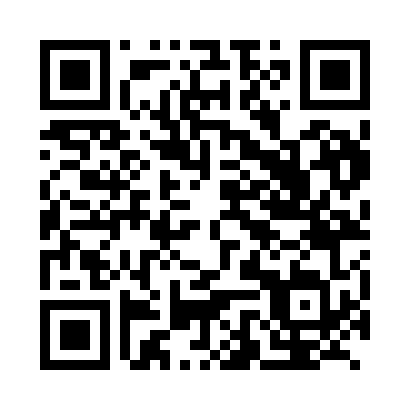 Prayer times for Bimbou, CameroonWed 1 May 2024 - Fri 31 May 2024High Latitude Method: NonePrayer Calculation Method: Muslim World LeagueAsar Calculation Method: ShafiPrayer times provided by https://www.salahtimes.comDateDayFajrSunriseDhuhrAsrMaghribIsha1Wed4:335:4611:593:146:137:212Thu4:325:4511:593:156:137:213Fri4:325:4511:593:156:137:224Sat4:325:4511:593:156:137:225Sun4:315:4411:593:166:137:226Mon4:315:4411:593:166:137:227Tue4:305:4411:593:176:137:238Wed4:305:4411:583:176:137:239Thu4:305:4311:583:176:147:2310Fri4:295:4311:583:186:147:2311Sat4:295:4311:583:186:147:2412Sun4:295:4311:583:186:147:2413Mon4:285:4311:583:196:147:2414Tue4:285:4211:583:196:147:2415Wed4:285:4211:583:206:157:2516Thu4:275:4211:583:206:157:2517Fri4:275:4211:583:206:157:2518Sat4:275:4211:583:216:157:2619Sun4:275:4211:593:216:157:2620Mon4:265:4211:593:216:167:2621Tue4:265:4211:593:226:167:2722Wed4:265:4211:593:226:167:2723Thu4:265:4111:593:226:167:2724Fri4:265:4111:593:236:167:2825Sat4:265:4111:593:236:177:2826Sun4:255:4111:593:246:177:2827Mon4:255:4111:593:246:177:2928Tue4:255:4111:593:246:177:2929Wed4:255:4111:593:256:187:2930Thu4:255:4112:003:256:187:3031Fri4:255:4112:003:256:187:30